Категории качества. Определение понятия «качество продукции».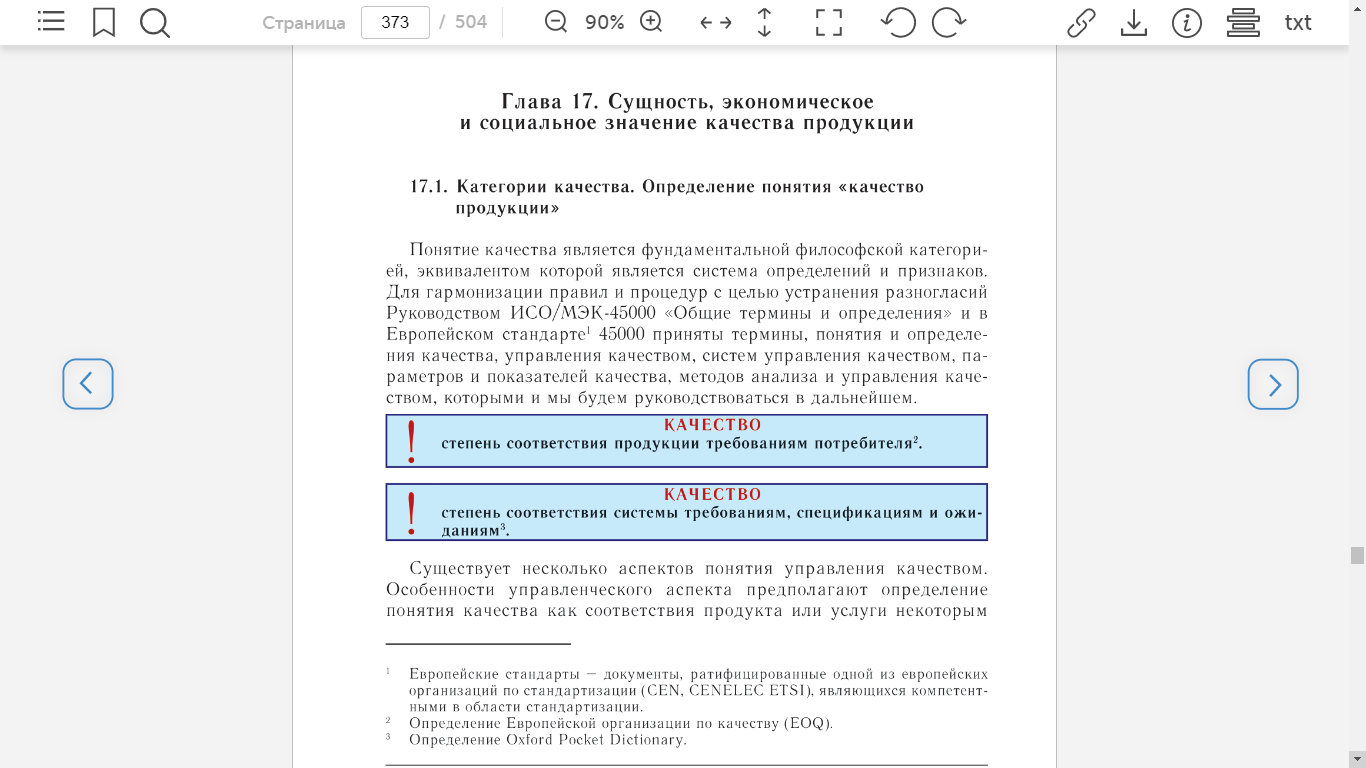 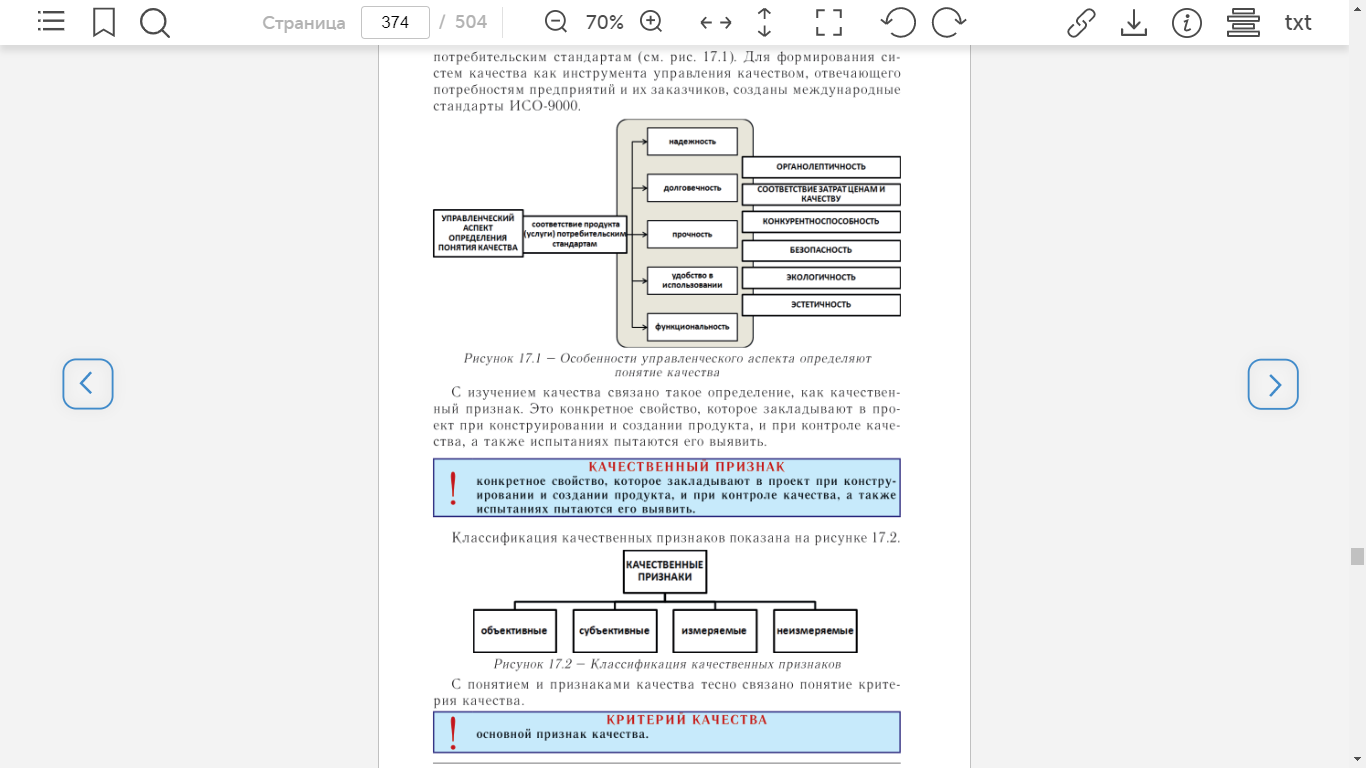 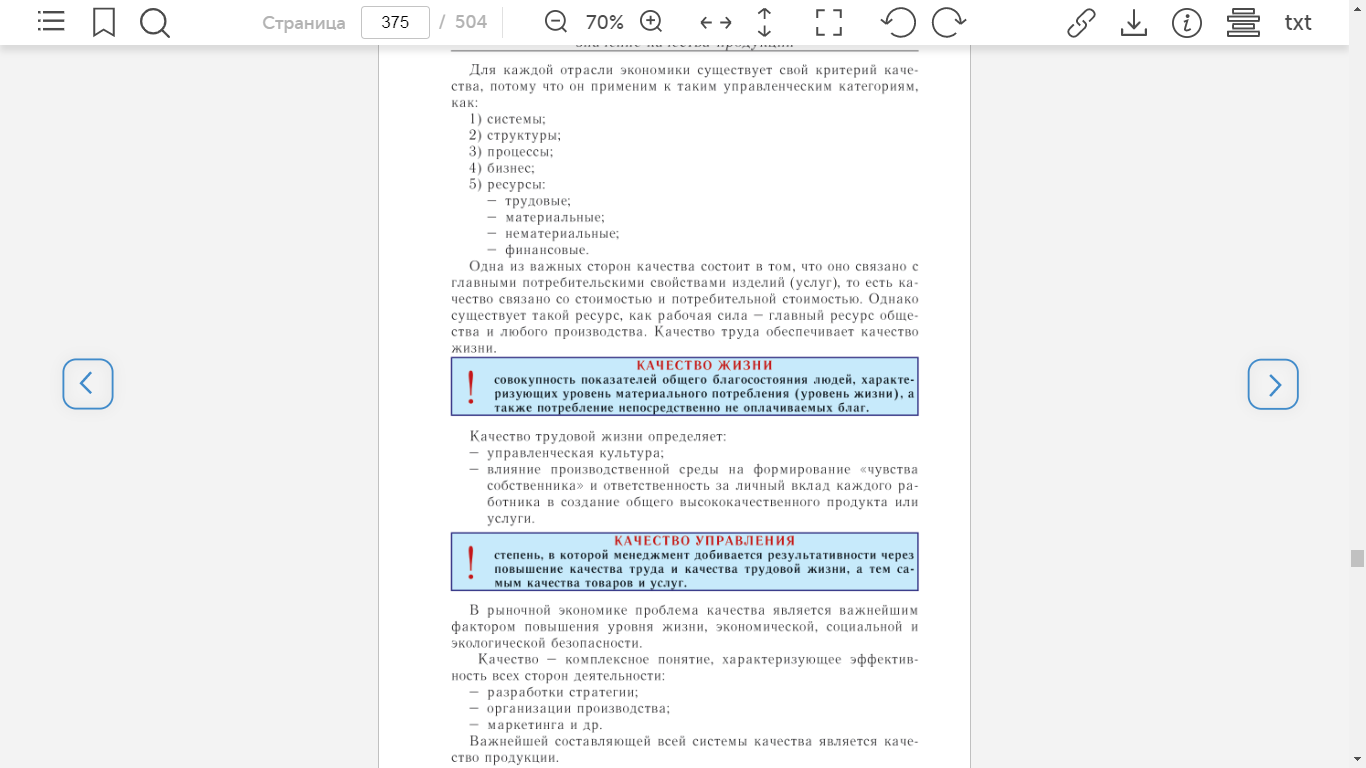 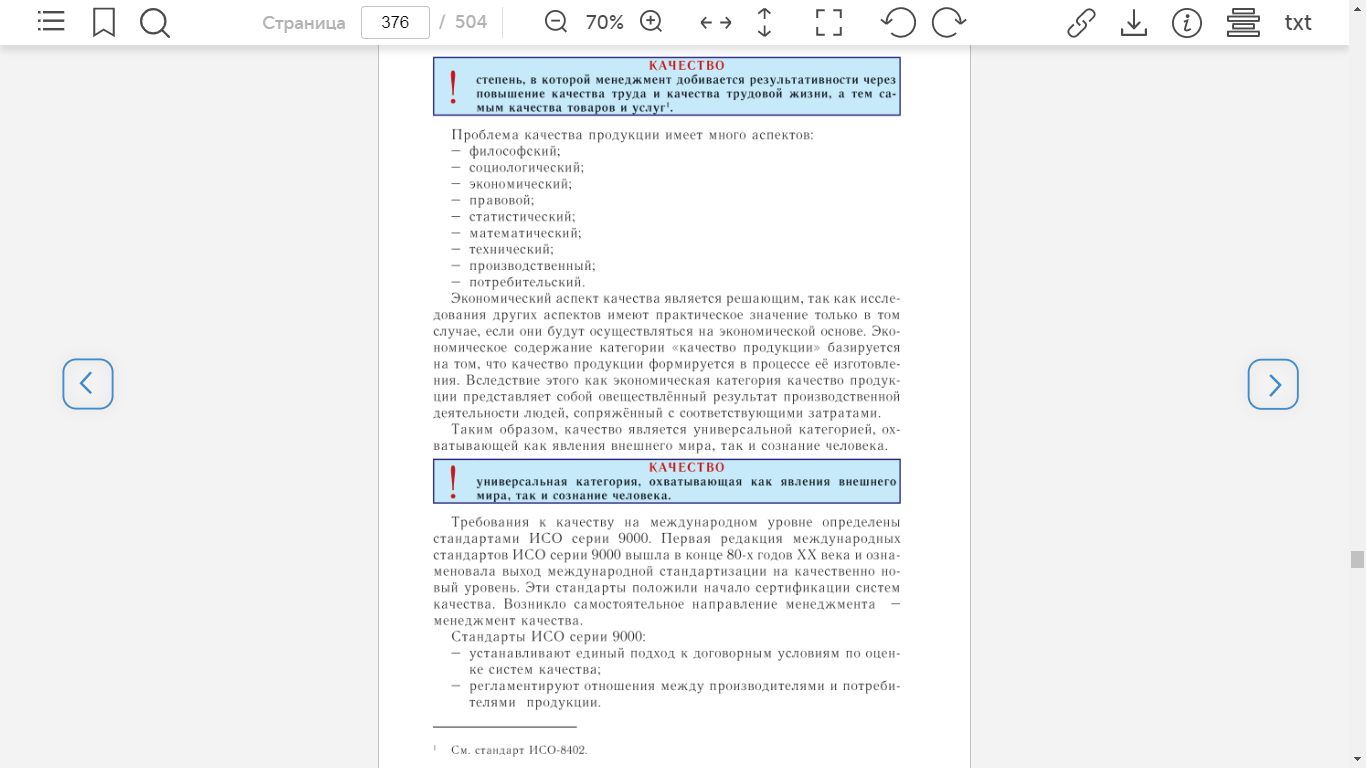 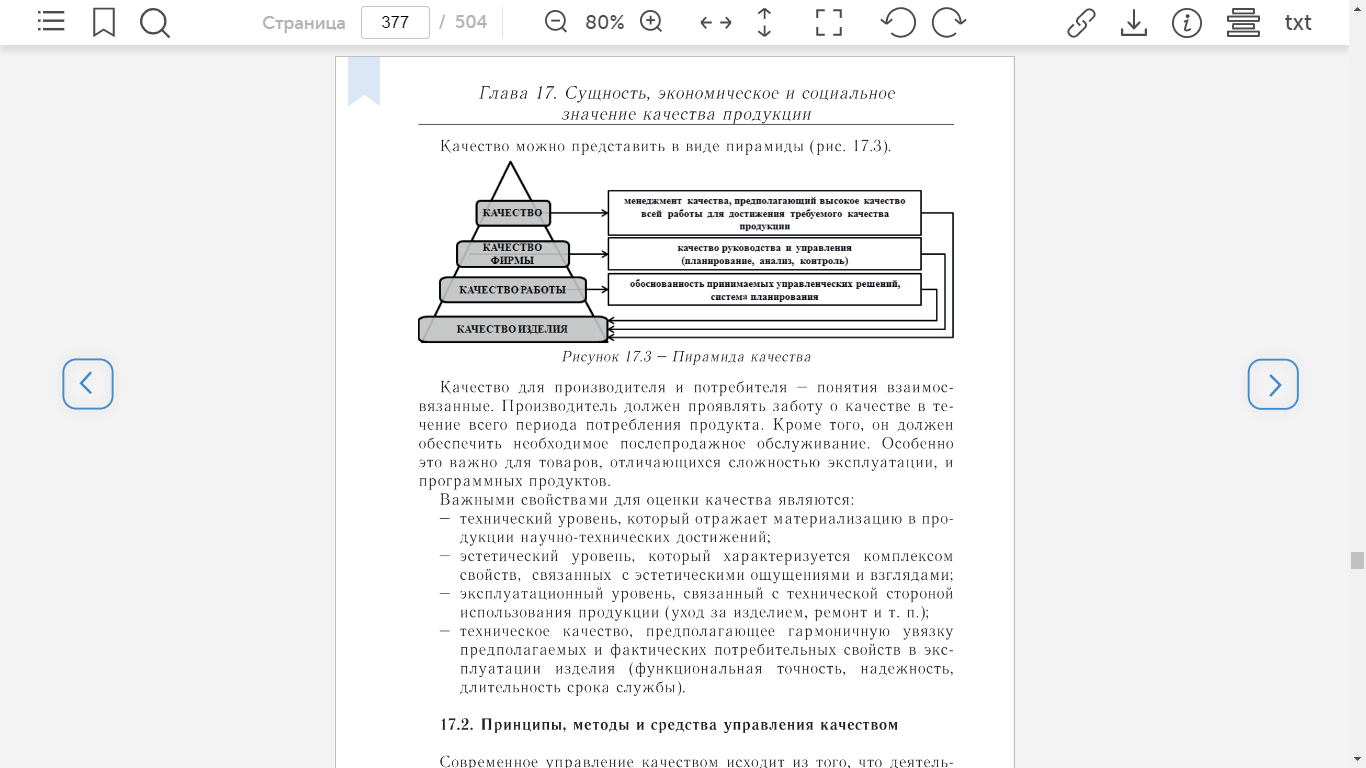 Вопросы (письменно)1. Составить глоссарий (словарь) из выделенных в рамках определений.2.В чем сущность основных аспектов понимания категории "качество"?3. Классификация качественных признаков.4.Какие критерии качества в экономике существуют?5. Что представляет собой "качество продукции", "качество услуги" и "управление качеством"?6. Какие международные стандарты ИСО стали основой менеджмента качества (МК) продукции и услуг во многих странах мира?7. Что включает в себя пирамида качества?